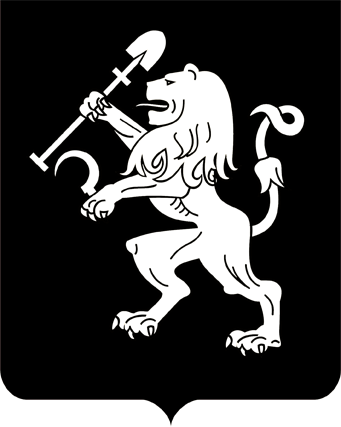 АДМИНИСТРАЦИЯ ГОРОДА КРАСНОЯРСКАРАСПОРЯЖЕНИЕО внесении изменения в распоряжение администрации города от 07.10.2019 № 137-гхВ соответствии со статьей 189 Жилищного кодекса Российской Федерации, Законом Красноярского края от 27.06.2013 № 4-1451                  «Об организации проведения капитального ремонта общего имущества в многоквартирных домах, расположенных на территории Красноярского края», руководствуясь ст. 41, 58, 59 Устава города Красноярска:1. Внести изменение в приложение к распоряжению администрации города от 07.10.2019 № 137-гх «О проведении капитального ремонта общего имущества в многоквартирных домах», изложив его в редакции согласно приложению к настоящему распоряжению.2. Настоящее распоряжение опубликовать в газете «Городские   новости» и разместить на официальном сайте администрации города.Заместитель Главы города – руководитель депаратмента городского хозяйства							        Ю.А. СавинПриложение к распоряжению администрации города от _____________ №________«Приложение к распоряжению администрации города от 07.10.2019 № 137-гхПЕРЕЧЕНЬ многоквартирных домов, собственники в которых не приняли решение о проведении капитального ремонта в рамках реализации краткосрочного плана реализации региональной программы капитального ремонта на 2020–2022 годы, по состоянию на 07.10.201906.12.2019№ 164-гхАдрес многоквартирного дома, находящегосяна территории города КрасноярскаАдрес многоквартирного дома, находящегосяна территории города КрасноярскаГ. Красноярск, Солнечный бульвар, д. 11Г. Красноярск, Солнечный бульвар, д. 13Г. Красноярск, Солнечный бульвар, д. 15Г. Красноярск, Солнечный бульвар, д. 6Г. Красноярск, Солнечный бульвар, д. 7Г. Красноярск, пер. Водометный, д. 5Г. Красноярск, пер. Вузовский, д. 18Г. Красноярск, пер. Вузовский, д. 5Г. Красноярск, пер. Казарменный, д. 2/23Г. Красноярск, пер. Кривоколенный, д. 5Г. Красноярск, пер. Маяковского, д. 13Г. Красноярск, пер. Маяковского, д. 19Г. Красноярск, пер. Маяковского, д. 1аГ. Красноярск, пер. Маяковского, д. 23Г. Красноярск, пер. Медицинский, д. 19Г. Красноярск, пер. Медицинский, д. 2Г. Красноярск, пер. Медицинский, д. 20Г. Красноярск, пер. Медицинский, д. 25Г. Красноярск, пер. Медицинский, д. 3Г. Красноярск, пер. Медицинский, д. 37Г. Красноярск, пер. Медицинский, д. 5Г. Красноярск, пер. Якорный, д. 1Г. Красноярск, пер. Ярцевский, д. 1Г. Красноярск, пер. Ярцевский, д. 5Г. Красноярск, пр-т 60 лет Образования СССР, д. 14Г. Красноярск, пр-т 60 лет Образования СССР, д. 20Г. Красноярск, пр-т 60 лет Образования СССР, д. 7Г. Красноярск, пр-т 60 лет Образования СССР, д. 8Г. Красноярск, пр-т им. газеты «Красноярский рабочий», д. 100Г. Красноярск, пр-т им. газеты «Красноярский рабочий», д. 100аГ. Красноярск, пр-т им. газеты «Красноярский рабочий», д. 103аГ. Красноярск, пр-т им. газеты «Красноярский рабочий», д. 106аГ. Красноярск, пр-т им. газеты «Красноярский рабочий», д. 107Г. Красноярск, пр-т им. газеты «Красноярский рабочий», д. 108Г. Красноярск, пр-т им. газеты «Красноярский рабочий», д. 108аГ. Красноярск, пр-т им. газеты «Красноярский рабочий», д. 113аГ. Красноярск, пр-т им. газеты «Красноярский рабочий», д. 118Г. Красноярск, пр-т им. газеты «Красноярский рабочий», д. 128Г. Красноярск, пр-т им. газеты «Красноярский рабочий», д. 154/2Г. Красноярск, пр-т им. газеты «Красноярский рабочий», д. 161аГ. Красноярск, пр-т им. газеты «Красноярский рабочий», д. 162Г. Красноярск, пр-т им. газеты «Красноярский рабочий», д. 172Г. Красноярск, пр-т им. газеты «Красноярский рабочий», д. 173Г. Красноярск, пр-т им. газеты «Красноярский рабочий», д. 175Г. Красноярск, пр-т им. газеты «Красноярский рабочий», д. 181Г. Красноярск, пр-т им. газеты «Красноярский рабочий», д. 183Г. Красноярск, пр-т им. газеты «Красноярский рабочий», д. 189Г. Красноярск, пр-т им. газеты «Красноярский рабочий», д. 40Г. Красноярск, пр-т им. газеты «Красноярский рабочий», д. 42аГ. Красноярск, пр-т им. газеты «Красноярский рабочий», д. 44Г. Красноярск, пр-т им. газеты «Красноярский рабочий», д. 45Г. Красноярск, пр-т им. газеты «Красноярский рабочий», д. 49Г. Красноярск, пр-т им. газеты «Красноярский рабочий», д. 51Г. Красноярск, пр-т им. газеты «Красноярский рабочий», д. 55Г. Красноярск, пр-т им. газеты «Красноярский рабочий», д. 55аГ. Красноярск, пр-т им. газеты «Красноярский рабочий», д. 65аГ. Красноярск, пр-т им. газеты «Красноярский рабочий», д. 72 бГ. Красноярск, пр-т им. газеты «Красноярский рабочий», д. 74Г. Красноярск, пр-т им. газеты «Красноярский рабочий», д. 74аГ. Красноярск, пр-т им. газеты «Красноярский рабочий», д. 74 бГ. Красноярск, пр-т им. газеты «Красноярский рабочий», д. 75 бГ. Красноярск, пр-т им. газеты «Красноярский рабочий», д. 79аГ. Красноярск, пр-т им. газеты «Красноярский рабочий», д. 81Г. Красноярск, пр-т им. газеты «Красноярский рабочий», д. 82Г. Красноярск, пр-т им. газеты «Красноярский рабочий», д. 82аГ. Красноярск, пр-т им. газеты «Красноярский рабочий», д. 83аГ. Красноярск, пр-т им. газеты «Красноярский рабочий», д. 85Г. Красноярск, пр-т им. газеты «Красноярский рабочий», д. 88аГ. Красноярск, пр-т им. газеты «Красноярский рабочий», д. 90Г. Красноярск, пр-т им. газеты «Красноярский рабочий», д. 90аГ. Красноярск, пр-т им. газеты «Красноярский рабочий», д. 91аГ. Красноярск, пр-т им. газеты «Красноярский рабочий», д. 92аГ. Красноярск, пр-т им. газеты «Красноярский рабочий», д. 96аГ. Красноярск, пр-т им. газеты «Красноярский рабочий», д. 97Г. Красноярск, пр-т им. газеты «Красноярский рабочий», д. 98Г. Красноярск, пр-т им. газеты «Красноярский рабочий», д. 99Г. Красноярск, пр-т Комсомольский, д. 4Г. Красноярск, пр-т Машиностроителей, д. 17Г. Красноярск, пр-т Машиностроителей, д. 9Г. Красноярск, пр-т Металлургов, д. 10аГ. Красноярск, пр-т Металлургов, д. 14Г. Красноярск, пр-т Металлургов, д. 14вГ. Красноярск, пр-т Металлургов, д. 28вГ. Красноярск, пр-т Металлургов, д. 30дГ. Красноярск, пр-т Металлургов, д. 35аГ. Красноярск, пр-т Металлургов, д. 37аГ. Красноярск, пр-т Металлургов, д. 41 бГ. Красноярск, пр-т Металлургов, д. 55/38Г. Красноярск, пр-т Мира, д. 105Г. Красноярск, пр-т Мира, д. 111Г. Красноярск, пр-т Мира, д. 112Г. Красноярск, пр-т Мира, д. 118Г. Красноярск, пр-т Мира, д. 128Г. Красноярск, пр-т Мира, д. 27Г. Красноярск, пр-т Мира, д. 3Г. Красноярск, пр-т Мира, д. 37Г. Красноярск, пр-т Мира, д. 7аГ. Красноярск, пр-т Молодежный, д. 1Г. Красноярск, пр-т Молодежный, д. 7Г. Красноярск, пр-т Свободный, д. 38Г. Красноярск, пр-т Свободный, д. 43аГ. Красноярск, пр-т Свободный, д. 50Г. Красноярск, пр-т Свободный, д. 54Г. Красноярск, пр-т Свободный, д. 56Г. Красноярск, пр-т Свободный, д. 58Г. Красноярск, пр-т Свободный, д. 62Г. Красноярск, пр-т Свободный, д. 63Г. Красноярск, пр-т Ульяновский, д. 10/2Г. Красноярск, пр-т Ульяновский, д. 10аГ. Красноярск, пр-т Ульяновский, д. 10 бГ. Красноярск, пр-т Ульяновский, д. 16Г. Красноярск, пр-т Ульяновский, д. 24Г. Красноярск, пр-т Ульяновский, д. 24аГ. Красноярск, пр-т Ульяновский, д. 2аГ. Красноярск, пр-т Ульяновский, д. 2 бГ. Красноярск, пр-т Ульяновский, д. 34Г. Красноярск, пр-т Ульяновский, д. 36Г. Красноярск, пр-т Ульяновский, д. 38Г. Красноярск, Северный проезд, д. 11Г. Красноярск, Северный проезд, д. 13Г. Красноярск, Северный проезд, д. 14Г. Красноярск, Центральный проезд, д. 3Г. Красноярск, ул. 26 Бакинских Комиссаров, д. 23Г. Красноярск, ул. 26 Бакинских Комиссаров, д. 32Г. Красноярск, ул. 26 Бакинских Комиссаров, д. 34Г. Красноярск, ул. 26 Бакинских Комиссаров, д. 34аГ. Красноярск, ул. 26 Бакинских Комиссаров, д. 38Г. Красноярск, ул. 26 Бакинских Комиссаров, д. 40Г. Красноярск, ул. 26 Бакинских Комиссаров, д. 40аГ. Красноярск, ул. 52 Квартал, д. 10Г. Красноярск, ул. 52 Квартал, д. 11Г. Красноярск, ул. 52 Квартал, д. 13Г. Красноярск, ул. 52 Квартал, д. 8Г. Красноярск, ул. 52 Квартал, д. 9Г. Красноярск, ул. 60 лет Октября, д. 145Г. Красноярск, ул. 60 лет Октября, д. 151Г. Красноярск, ул. 60 лет Октября, д. 16Г. Красноярск, ул. 60 лет Октября, д. 18Г. Красноярск, ул. 60 лет Октября, д. 19Г. Красноярск, ул. 60 лет Октября, д. 24Г. Красноярск, ул. 60 лет Октября, д. 30Г. Красноярск, ул. 60 лет Октября, д. 31Г. Красноярск, ул. 60 лет Октября, д. 32Г. Красноярск, ул. 60 лет Октября, д. 33Г. Красноярск, ул. 60 лет Октября, д. 36Г. Красноярск, ул. 60 лет Октября, д. 36аГ. Красноярск, ул. 60 лет Октября, д. 39Г. Красноярск, ул. 60 лет Октября, д. 49Г. Красноярск, ул. 60 лет Октября, д. 5Г. Красноярск, ул. 60 лет Октября, д. 52Г. Красноярск, ул. 60 лет Октября, д. 53Г. Красноярск, ул. 60 лет Октября, д. 59Г. Красноярск, ул. 60 лет Октября, д. 60Г. Красноярск, ул. 60 лет Октября, д. 82Г. Красноярск, ул. 9 Мая, д. 27Г. Красноярск, ул. 9 Января, д. 2Г. Красноярск, ул. Автомобилистов, д. 70а, корп. 1Г. Красноярск, ул. Айвазовского, д. 17Г. Красноярск, ул. Айвазовского, д. 19Г. Красноярск, ул. Айвазовского, д. 21Г. Красноярск, ул. Академгородок, д. 12Г. Красноярск, ул. Академгородок, д. 13Г. Красноярск, ул. Академгородок, д. 14Г. Красноярск, ул. Академгородок, д. 2Г. Красноярск, ул. Академгородок, д. 3Г. Красноярск, ул. Академгородок, д. 4Г. Красноярск, ул. Академгородок, д. 5Г. Красноярск, ул. Академгородок, д. 7Г. Красноярск, ул. Академика Вавилова, д. 39Г. Красноярск, ул. Академика Вавилова, д. 49аГ. Красноярск, ул. Академика Вавилова, д. 51аГ. Красноярск, ул. Академика Вавилова, д. 55Г. Красноярск, ул. Академика Вавилова, д. 68Г. Красноярск, ул. Академика Вавилова, д. 86аГ. Красноярск, ул. Академика Вавилова, д. 96Г. Красноярск, ул. Академика Киренского, д. 13аГ. Красноярск, ул. Академика Киренского, д. 21Г. Красноярск, ул. Академика Киренского, д. 3Г. Красноярск, ул. Академика Киренского, д. 5Г. Красноярск, ул. Академика Киренского, д. 7Г. Красноярск, ул. Академика Павлова, д. 10Г. Красноярск, ул. Академика Павлова, д. 15Г. Красноярск, ул. Академика Павлова, д. 28Г. Красноярск, ул. Академика Павлова, д. 32Г. Красноярск, ул. Академика Павлова, д. 34Г. Красноярск, ул. Академика Павлова, д. 40Г. Красноярск, ул. Академика Павлова, д. 42Г. Красноярск, ул. Академика Павлова, д. 44Г. Красноярск, ул. Академика Павлова, д. 5Г. Красноярск, ул. Академика Павлова, д. 50Г. Красноярск, ул. Академика Павлова, д. 74Г. Красноярск, ул. Академика Павлова, д. 78Г. Красноярск, ул. Академика Павлова, д. 80Г. Красноярск, ул. Академика Павлова, д. 84Г. Красноярск, ул. Академика Павлова, д. 88Г. Красноярск, ул. Академика Павлова, д. 90Г. Красноярск, ул. Александра Матросова, д. 10аГ. Красноярск, ул. Александра Матросова, д. 10 бГ. Красноярск, ул. Александра Матросова, д. 10вГ. Красноярск, ул. Александра Матросова, д. 10гГ. Красноярск, ул. Александра Матросова, д. 12Г. Красноярск, ул. Александра Матросова, д. 12аГ. Красноярск, ул. Александра Матросова, д. 14Г. Красноярск, ул. Александра Матросова, д. 16Г. Красноярск, Ул. Александра Матросова, д. 18Г. Красноярск, ул. Александра Матросова, д. 30/3Г. Красноярск, ул. Александра Матросова, д. 30/4Г. Красноярск, ул. Александра Матросова, д. 5Г. Красноярск, ул. Александра Матросова, д. 5аГ. Красноярск, ул. Александра Матросова, д. 5 бГ. Красноярск, ул. Александра Матросова, д. 8аГ. Красноярск, ул. Александра Матросова, д. 9Г. Красноярск, ул. Александра Матросова, д. 9аГ. Красноярск, ул. Александра Матросова, д. 9 бГ. Красноярск, ул. Анатолия Гладкова, д. 14Г. Красноярск, ул. Анатолия Гладкова, д. 21Г. Красноярск, ул. Армейская, д. 23Г. Красноярск, ул. Аэровокзальная, д. 1Г. Красноярск, ул. Аэровокзальная, д. 2Г. Красноярск, ул. Аэровокзальная, д. 2 бГ. Красноярск, ул. Аэровокзальная, д. 2вГ. Красноярск, ул. Аэровокзальная, д. 3Г. Красноярск, ул. Аэровокзальная, д. 3аГ. Красноярск, ул. Аэровокзальная, д. 3 бГ. Красноярск, ул. Аэровокзальная, д. 4Г. Красноярск, ул. Аэровокзальная, д. 5Г. Красноярск, ул. Аэровокзальная, д. 6Г. Красноярск, ул. Аэровокзальная, д. 7Г. Красноярск, ул. Аэровокзальная, д. 7аГ. Красноярск, ул. Аэровокзальная, д. 8Г. Красноярск, ул. Аэровокзальная, д. 8 бГ. Красноярск, ул. Бебеля, д. 63Г. Красноярск, ул. Белинского, д. 1Г. Красноярск, ул. Березина, д. 112Г. Красноярск, ул. Березина, д. 94Г. Красноярск, ул. Бограда, д. 26Г. Красноярск, ул. Братьев Абалаковых, д. 2Г. Красноярск, ул. Волгоградская, д. 1Г. Красноярск, ул. Волгоградская, д. 10Г. Красноярск, ул. Волгоградская, д. 15Г. Красноярск, ул. Волгоградская, д. 15аГ. Красноярск, ул. Волгоградская, д. 16Г. Красноярск, ул. Волгоградская, д. 17Г. Красноярск, ул. Волгоградская, д. 31аГ. Красноярск, ул. Волгоградская, д. 4Г. Красноярск, ул. Волгоградская, д. 5аГ. Красноярск, ул. Волгоградская, д. 7Г. Красноярск, ул. Волгоградская, д. 9аГ. Красноярск, ул. Волжская, д. 17Г. Красноярск, ул. Волжская, д. 19Г. Красноярск, ул. Волжская, д. 21Г. Красноярск, ул. Волжская, д. 24Г. Красноярск, ул. Волжская, д. 47Г. Красноярск, ул. Воронова, д. 12дГ. Красноярск, ул. Воронова, д. 16Г. Красноярск, ул. Воронова, д. 17аГ. Красноярск, ул. Воронова, д. 18Г. Красноярск, ул. Воронова, д. 27Г. Красноярск, ул. Воронова, д. 29Г. Красноярск, ул. Воронова, д. 37аГ. Красноярск, ул. Воронова, д. 9аГ. Красноярск, ул. Высотная, д. 21Г. Красноярск, ул. Высотная, д. 21аГ. Красноярск, ул. Высотная, д. 21вГ. Красноярск, ул. Высотная, д. 23Г. Красноярск, ул. Высотная, д. 27Г. Красноярск, ул. Гастелло, д. 23Г. Красноярск, ул. Гастелло, д. 27Г. Красноярск, ул. Глинки, д. 1Г. Красноярск, ул. Глинки, д. 10Г. Красноярск, ул. Глинки, д. 23Г. Красноярск, ул. Глинки, д. 2аГ. Красноярск, ул. Глинки, д. 3аГ. Красноярск, ул. Глинки, д. 5Г. Красноярск, ул. Горького, д. 59Г. Красноярск, ул. Грунтовая, д. 4Г. Красноярск, ул. Гусарова, д. 30Г. Красноярск, ул. Гусарова, д. 5Г. Красноярск, ул. Гусарова, д. 52Г. Красноярск, ул. Гусарова, д. 58Г. Красноярск, ул. Даурская, д. 4Г. Красноярск, ул. Декабристов, д. 5Г. Красноярск, ул. Демьяна Бедного, д. 22Г. Красноярск, ул. Джамбульская, д. 19аГ. Красноярск, ул. Джамбульская, д. 19вГ. Красноярск, ул. Джамбульская, д. 21Г. Красноярск, ул. Джамбульская, д. 23Г. Красноярск, ул. Джамбульская, д. 2дГ. Красноярск, ул. Джамбульская, д. 4аГ. Красноярск, ул. Джамбульская, д. 9Г. Красноярск, ул. Дубровинского, д. 106Г. Красноярск, ул. Железнодорожников, д. 14Г. Красноярск, ул. Железнодорожников, д. 24Г. Красноярск, ул. Железнодорожников, д. 24аГ. Красноярск, ул. Железнодорожников, д. 26Г. Красноярск, ул. Железнодорожников, д. 9Г. Красноярск, ул. Западная, д. 14Г. Красноярск, ул. Западная, д. 15Г. Красноярск, ул. Западная, д. 3аГ. Красноярск, ул. Западная, д. 5аГ. Красноярск, ул. Западная, д. 7Г. Красноярск, ул. Западная, д. 8Г. Красноярск, ул. Западная, д. 9Г. Красноярск, ул. Затонская, д. 2Г. Красноярск, ул. Затонская, д. 3Г. Красноярск, ул. Затонская, д. 4Г. Красноярск, ул. Затонская, д. 5Г. Красноярск, ул. Затонская, д. 7аГ. Красноярск, ул. Затонская, д. 7 бГ. Красноярск, ул. Зои Космодемьянской, д. 78Г. Красноярск, ул. Попова, д. 14Г. Красноярск, ул. Шумяцкого, д. 1Г. Красноярск, ул. Шумяцкого, д. 5Г. Красноярск, ул. Шумяцкого, д. 7Г. Красноярск, ул. им. газеты «Пионерская правда», д. 2Г. Красноярск, ул. им. газеты «Пионерская правда», д. 8Г. Красноярск, ул. Микуцкого, д. 2Г. Красноярск, ул. Микуцкого, д. 6Г. Красноярск, ул. Карбышева, д. 10аГ. Красноярск, ул. Карбышева, д. 14Г. Красноярск, ул. Карбышева, д. 16Г. Красноярск, ул. Карбышева, д. 18Г. Красноярск, ул. Карбышева, д. 28Г. Красноярск, ул. Карбышева, д. 30Г. Красноярск, ул. Карбышева, д. 34Г. Красноярск, ул. Карбышева, д. 4 бГ. Красноярск, ул. Борисевича, д. 1аГ. Красноярск, ул. Юшкова, д. 10аГ. Красноярск, ул. Юшкова, д. 18Г. Красноярск, ул. Юшкова, д. 20Г. Красноярск, ул. Тотмина, д. 15Г. Красноярск, ул. Тотмина, д. 19Г. Красноярск, ул. Говорова, д. 44Г. Красноярск, ул. Никитина, д. 18Г. Красноярск, ул. Никитина, д. 3Г. Красноярск, ул. Петрушина, д. 1Г. Красноярск, ул. Шевченко, д. 32Г. Красноярск, ул. Инициаторов, д. 1Г. Красноярск, ул. Инициаторов, д. 10Г. Красноярск, ул. Инициаторов, д. 11Г. Красноярск, ул. Инициаторов, д. 12Г. Красноярск, ул. Инструментальная, д. 6Г. Красноярск, ул. Иркутская, д. 1Г. Красноярск, ул. Калинина, д. 12Г. Красноярск, ул. Калинина, д. 2вГ. Красноярск, ул. Калинина, д. 47Г. Красноярск, ул. Калинина, д. 70аГ. Красноярск, ул. Карла Маркса, д. 135Г. Красноярск, ул. Карла Маркса, д. 148Г. Красноярск, ул. Карла Маркса, д. 19Г. Красноярск, ул. Карла Маркса, д. 49Г. Красноярск, ул. Карла Маркса, д. 88Г. Красноярск, ул. Кирова, д. 10Г. Красноярск, ул. Кишиневская, д. 3Г. Красноярск, ул. Ключевская, д. 57Г. Красноярск, ул. Ключевская, д. 59Г. Красноярск, ул. Ключевская, д. 91Г. Красноярск, ул. Ключевская, д. 93Г. Красноярск, ул. Коломенская, д. 19Г. Красноярск, ул. Коломенская, д. 23Г. Красноярск, ул. Кольцевая, д. 11Г. Красноярск, ул. Кольцевая, д. 16Г. Красноярск, ул. Кольцевая, д. 18Г. Красноярск, ул. Кольцевая, д. 2Г. Красноярск, ул. Кольцевая, д. 20Г. Красноярск, ул. Кольцевая, д. 22Г. Красноярск, ул. Кольцевая, д. 24Г. Красноярск, ул. Кольцевая, д. 26Г. Красноярск, ул. Кольцевая, д. 3Г. Красноярск, ул. Кольцевая, д. 30Г. Красноярск, ул. Кольцевая, д. 4Г. Красноярск, ул. Кольцевая, д. 5Г. Красноярск, ул. Кольцевая, д. 7Г. Красноярск, ул. Коммунальная, д. 24Г. Красноярск, ул. Коммунальная, д. 4Г. Красноярск, ул. Копылова, д. 66Г. Красноярск, ул. Копылова, д. 70Г. Красноярск, ул. Корнетова, д. 12Г. Красноярск, ул. Корнетова, д. 2Г. Красноярск, ул. Корнетова, д. 6Г. Красноярск, ул. Королева, д. 10Г. Красноярск, ул. Королева, д. 5Г. Красноярск, ул. Королева, д. 6Г. Красноярск, ул. Королева, д. 7Г. Красноярск, ул. Королева, д. 8Г. Красноярск, ул. Терешковой, д. 6Г. Красноярск, ул. Красная площадь, д. 1Г. Красноярск, ул. Красная площадь, д. 3аГ. Красноярск, ул. Краснодарская, д. 2аГ. Красноярск, ул. Краснодарская, д. 6Г. Красноярск, ул. Красномосковская, д. 3Г. Красноярск, ул. Красномосковская, д. 38Г. Красноярск, ул. 2-я Краснофлотская, д. 18Г. Красноярск, ул. 2-я Краснофлотская, д. 35аГ. Красноярск, ул. Крупской, д. 10Г. Красноярск, ул. Крупской, д. 10аГ. Красноярск, ул. Крупской, д. 10 бГ. Красноярск, ул. Крупской, д. 12Г. Красноярск, ул. Крупской, д. 14Г. Красноярск, ул. Крупской, д. 1аГ. Красноярск, ул. Крупской, д. 2Г. Красноярск, ул. Крупской, д. 22Г. Красноярск, ул. Крупской, д. 26Г. Красноярск, ул. Крупской, д. 34аГ. Красноярск, ул. Крупской, д. 36Г. Красноярск, ул. Крупской, д. 38Г. Красноярск, ул. Крупской, д. 4Г. Красноярск, ул. Крупской, д. 40Г. Красноярск, ул. Крупской, д. 6Г. Красноярск, ул. Крупской, д. 7Г. Красноярск, ул. Крупской, д. 8Г. Красноярск, ул. Крылова, д. 1Г. Красноярск, ул. Крылова, д. 3Г. Красноярск, ул. Куйбышева, д. 87Г. Красноярск, ул. Курчатова, д. 10Г. Красноярск, ул. Курчатова, д. 6Г. Красноярск, ул. Кутузова, д. 18Г. Красноярск, ул. Кутузова, д. 20Г. Красноярск, ул. Кутузова, д. 21Г. Красноярск, ул. Кутузова, д. 23Г. Красноярск, ул. Ладо Кецховели, д. 28Г. Красноярск, ул. Ладо Кецховели, д. 29Г. Красноярск, ул. Ладо Кецховели, д. 67, корп. 1Г. Красноярск, ул. Ладо Кецховели, д. 67, корп. 2Г. Красноярск, ул. Ладо Кецховели, д. 75Г. Красноярск, ул. Ладо Кецховели, д. 91Г. Красноярск, ул. Ладо Кецховели, д. 97Г. Красноярск, ул. Ладо Кецховели, д. 99Г. Красноярск, ул. Ленина, д. 116Г. Красноярск, ул. Ленина, д. 120Г. Красноярск, ул. Ленина, д. 127Г. Красноярск, ул. Ленина, д. 137Г. Красноярск, ул. Ленина, д. 143Г. Красноярск, ул. Ленина, д. 29/30Г. Красноярск, ул. Лесная, д. 219Г. Красноярск, ул. Ломоносова, д. 94/1Г. Красноярск, ул. Львовская, д. 42Г. Красноярск, ул. Львовская, д. 47аГ. Красноярск, ул. Львовская, д. 49аГ. Красноярск, ул. Львовская, д. 53Г. Красноярск, ул. Львовская, д. 62аГ. Красноярск, ул. Малаховская, д. 10Г. Красноярск, ул. Рокоссовского, д. 18Г. Красноярск, ул. Малиновского, д. 1Г. Красноярск, ул. Малиновского, д. 4Г. Красноярск, ул. Менжинского, д. 20Г. Красноярск, ул. Менжинского, д. 8Г. Красноярск, ул. Мечникова, д. 39Г. Красноярск, ул. Мечникова, д. 41Г. Красноярск, ул. Мечникова, д. 43Г. Красноярск, ул. Мечникова, д. 8Г. Красноярск, ул. Мичурина, д. 2Г. Красноярск, ул. Мичурина, д. 4Г. Красноярск, ул. Мичурина, д. 4Г. Красноярск, ул. Мичурина, д. 45Г. Красноярск, ул. Мичурина, д. 55Г. Красноярск, ул. Мичурина, д. 59Г. Красноярск, ул. Мичурина, д. 6Г. Красноярск, ул. Мичурина, д. 65Г. Красноярск, ул. Мичурина, д. 6аГ. Красноярск, ул. Мичурина, д. 9аГ. Красноярск, ул. Можайского, д. 12Г. Красноярск, ул. Можайского, д. 6Г. Красноярск, ул. Можайского, д. 9Г. Красноярск, ул. Московская, д. 13Г. Красноярск, ул. Московская, д. 7Г. Красноярск, ул. Новая Заря, д. 25Г. Красноярск, ул. Новая Заря, д. 2аГ. Красноярск, ул. Новая Заря, д. 2 бГ. Красноярск, ул. Новая Заря, д. 2вГ. Красноярск, ул. Новая Заря, д. 4Г. Красноярск, ул. Новая Заря, д. 6Г. Красноярск, ул. Новая, д. 28Г. Красноярск, ул. Новая, д. 36Г. Красноярск, ул. Новая, д. 50Г. Красноярск, ул. Новая, д. 52Г. Красноярск, ул. Новая, д. 60Г. Красноярск, ул. Новгородская, д. 10Г. Красноярск, ул. Новгородская, д. 12Г. Красноярск, ул. Новгородская, д. 14Г. Красноярск, ул. Новгородская, д. 16Г. Красноярск, ул. Новгородская, д. 1аГ. Красноярск, ул. Новосибирская, д. 39Г. Красноярск, ул. Новосибирская, д. 39аГ. Красноярск, ул. Норильская, д. 1Г. Красноярск, ул. Норильская, д. 1дГ. Красноярск, ул. Парашютная, д. 10Г. Красноярск, ул. Парашютная, д. 12Г. Красноярск, ул. Парашютная, д. 2Г. Красноярск, ул. Парашютная, д. 21Г. Красноярск, ул. Парашютная, д. 23Г. Красноярск, ул. Парашютная, д. 64Г. Красноярск, ул. Парашютная, д. 70Г. Красноярск, ул. Парашютная, д. 72Г. Красноярск, ул. Парашютная, д. 74Г. Красноярск, ул. Парашютная, д. 76Г. Красноярск, ул. Парашютная, д. 78Г. Красноярск, ул. Парижской Коммуны, д. 3Г. Красноярск, ул. Парижской Коммуны, д. 40Г. Красноярск, ул. Парижской Коммуны, д. 42аГ. Красноярск, ул. Парижской Коммуны, д. 5/39Г. Красноярск, ул. Парижской Коммуны, д. 9Г. Красноярск, ул. Паровозная, д. 10Г. Красноярск, ул. Паровозная, д. 14Г. Красноярск, ул. Паровозная, д. 8Г. Красноярск, ул. Партизана Железняка, д. 11Г. Красноярск, ул. Партизана Железняка, д. 11 бГ. Красноярск, ул. Партизана Железняка, д. 12Г. Красноярск, ул. Партизана Железняка, д. 12аГ. Красноярск, ул. Партизана Железняка, д. 20аГ. Красноярск, ул. Партизана Железняка, д. 24Г. Красноярск, ул. Партизана Железняка, д. 24аГ. Красноярск, ул. Партизана Железняка, д. 5Г. Красноярск, ул. Партизана Железняка, д. 7Г. Красноярск, ул. Партизана Железняка, д. 9аГ. Красноярск, ул. Пархоменко, д. 1Г. Красноярск, ул. Пархоменко, д. 10Г. Красноярск, ул. Пархоменко, д. 3Г. Красноярск, ул. Песочная, д. 1Г. Красноярск, ул. Песочная, д. 14Г. Красноярск, ул. Песочная, д. 19Г. Красноярск, ул. Песочная, д. 2Г. Красноярск, ул. Песочная, д. 21Г. Красноярск, ул. Песочная, д. 3Г. Красноярск, ул. Песочная, д. 4аГ. Красноярск, ул. Песочная, д. 6аГ. Красноярск, ул. Петра Словцова, д. 12Г. Красноярск, ул. Петра Словцова, д. 16Г. Красноярск, ул. Петра Словцова, д. 7Г. Красноярск, ул. Петра Словцова, д. 9Г. Красноярск, ул. Устиновича, д. 12Г. Красноярск, ул. Устиновича, д. 14Г. Красноярск, ул. Устиновича, д. 16Г. Красноярск, ул. Устиновича, д. 22аГ. Красноярск, ул. Устиновича, д. 24Г. Красноярск, ул. Устиновича, д. 26Г. Красноярск, ул. Пожарского, д. 158Г. Красноярск, ул. Пожарского, д. 160Г. Красноярск, ул. Пожарского, д. 162Г. Красноярск, ул. Пожарского, д. 164Г. Красноярск, ул. Ползунова, д. 16Г. Красноярск, ул. Профсоюзов, д. 56Г. Красноярск, ул. Рейдовая, д. 43Г. Красноярск, ул. Рейдовая, д. 45Г. Красноярск, ул. Рейдовая, д. 49Г. Красноярск, ул. Рейдовая, д. 51Г. Красноярск, ул. Республики, д. 21Г. Красноярск, ул. Республики, д. 41Г. Красноярск, ул. Республики, д. 44Г. Красноярск, ул. Республики, д. 45Г. Красноярск, ул. Республики, д. 49Г. Красноярск, ул. Республики, д. 49аГ. Красноярск, ул. Робеспьера, д. 19Г. Красноярск, ул. Свердловская, д. 19аГ. Красноярск, ул. Свердловская, д. 21Г. Красноярск, ул. Свердловская, д. 23Г. Красноярск, ул. Свердловская, д. 27Г. Красноярск, ул. Свердловская, д. 31Г. Красноярск, ул. Свердловская, д. 55Г. Красноярск, ул. Свердловская, д. 57Г. Красноярск, ул. Светлова, д. 8Г. Красноярск, ул. Северо-Енисейская, д. 48аГ. Красноярск, ул. Семафорная, д. 15Г. Красноярск, ул. Семафорная, д. 205Г. Красноярск, ул. Семафорная, д. 205аГ. Красноярск, ул. Семафорная, д. 207Г. Красноярск, ул. Семафорная, д. 209Г. Красноярск, ул. Семафорная, д. 213Г. Красноярск, ул. Семафорная, д. 215Г. Красноярск, ул. Семафорная, д. 217Г. Красноярск, ул. Семафорная, д. 227Г. Красноярск, ул. Семафорная, д. 231Г. Красноярск, ул. Семафорная, д. 233Г. Красноярск, ул. Семафорная, д. 235Г. Красноярск, ул. Семафорная, д. 235аГ. Красноярск, ул. Семафорная, д. 237Г. Красноярск, ул. Семафорная, д. 243Г. Красноярск, ул. Семафорная, д. 245Г. Красноярск, ул. Семафорная, д. 245аГ. Красноярск, ул. Семафорная, д. 257Г. Красноярск, ул. Семафорная, д. 259Г. Красноярск, ул. Семафорная, д. 415Г. Красноярск, ул. Солнечная, д. 10Г. Красноярск, ул. Солнечная, д. 4Г. Красноярск, ул. Сосновского, д. 73/4Г. Красноярск, ул. Сосновского, д. 75Г. Красноярск, ул. Спортивная, д. 178Г. Красноярск, ул. Спортивная, д. 190Г. Красноярск, ул. Стрелочная, д. 1Г. Красноярск, ул. Судостроительная, д. 133Г. Красноярск, ул. Сурикова, д. 36Г. Красноярск, ул. Текстильщиков, д. 1Г. Красноярск, ул. Текстильщиков, д. 10Г. Красноярск, ул. Текстильщиков, д. 14Г. Красноярск, ул. Текстильщиков, д. 16Г. Красноярск, ул. Текстильщиков, д. 6Г. Красноярск, ул. Тельмана, д. 1Г. Красноярск, ул. Тельмана, д. 10Г. Красноярск, ул. Тельмана, д. 14Г. Красноярск, ул. Тельмана, д. 16Г. Красноярск, ул. Тельмана, д. 18Г. Красноярск, ул. Тельмана, д. 20Г. Красноярск, ул. Тельмана, д. 28аГ. Красноярск, ул. Тельмана, д. 28вГ. Красноярск, ул. Тельмана, д. 3Г. Красноярск, ул. Тельмана, д. 5Г. Красноярск, ул. Тельмана, д. 7Г. Красноярск, ул. Тельмана, д. 8Г. Красноярск, ул. Тимирязева, д. 4Г. Красноярск, ул. Толстого, д. 52Г. Красноярск, ул. Толстого, д. 70Г. Красноярск, ул. Транзитная, д. 18Г. Красноярск, ул. Транзитная, д. 2Г. Красноярск, ул. Транзитная, д. 20Г. Красноярск, ул. Транзитная, д. 22Г. Красноярск, ул. Транзитная, д. 60Г. Красноярск, ул. Транзитная, д. 62Г. Красноярск, ул. Туруханская, д. 4Г. Красноярск, ул. Урицкого, д. 108Г. Красноярск, ул. Урицкого, д. 129Г. Красноярск, ул. Урицкого, д. 98Г. Красноярск, ул. Учумская, д. 2Г. Красноярск, ул. Учумская, д. 3Г. Красноярск, ул. Учумская, д. 4Г. Красноярск, ул. Учумская, д. 5Г. Красноярск, ул. Учумская, д. 6Г. Красноярск, ул. Учумская, д. 7Г. Красноярск, ул. Учумская, д. 8Г. Красноярск, ул. Учумская, д. 9Г. Красноярск, ул. Ферганская, д. 10/21Г. Красноярск, ул. Ферганская, д. 4аГ. Красноярск, ул. Ферганская, д. 5Г. Красноярск, ул. Фестивальная, д. 4аГ. Красноярск, ул. 2-я Хабаровская, д. 8аГ. Красноярск, ул. Чайковского, д. 13Г. Красноярск, ул. Чайковского, д. 15Г. Красноярск, ул. Чернышевского, д. 31Г. Красноярск, ул. Чернышевского, д. 88Г. Красноярск, ул. Читинская, д. 4Г. Красноярск, ул. Шелковая, д. 1Г. Красноярск, ул. Шелковая, д. 2Г. Красноярск, ул. Шелковая, д. 3Г. Красноярск, ул. Шелковая, д. 3аГ. Красноярск, ул. Ширинская, д. 13Г. Красноярск, ул. Ширинская, д. 15Г. Красноярск, ул. Ширинская, д. 17Г. Красноярск, ул. Щорса, д. 49Г. Красноярск, ул. Щорса, д. 66Г. Красноярск, ул. Щорса, д. 7Г. Красноярск, ул. Энергетиков, д. 22Г. Красноярск, ул. Энергетиков, д. 35Г. Красноярск, ул. Энергетиков, д. 37Г. Красноярск, ул. Энергетиков, д. 38Г. Красноярск, ул. Энергетиков, д. 40аГ. Красноярск, ул. Энергетиков, д. 45Г. Красноярск, ул. Энергетиков, д. 57Г. Красноярск, ул. Энергетиков, д. 59Г. Красноярск, ул. Энергетиков, д. 73Г. Красноярск, ул. Энергетиков, д. 75Г. Красноярск, ул. Юности, д. 19Г. Красноярск, ул. Юности, д. 27Г. Красноярск, ул. Юрия Гагарина, д. 94»